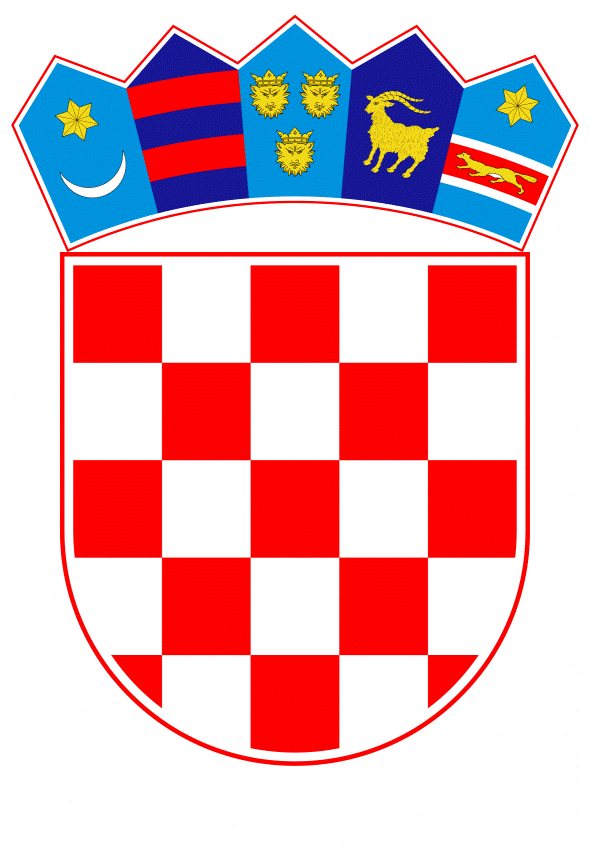 VLADA REPUBLIKE HRVATSKE	Zagreb, 1. rujna 2022.___________________________________________________________________________PREDLAGATELJ:	Ministarstvo gospodarstva i održivog razvojaPREDMET: Prijedlog odluke o dopuni Odluke o koordinaciji aktivnosti vezanih uz izgradnju i opremanje centara za gospodarenje otpadomBanski dvori | Trg Sv. Marka 2  | 10000 Zagreb | tel. 01 4569 222 | vlada.gov.hr PrijedlogNa temelju članka 31. stavka 2. Zakona o Vladi Republike Hrvatske („Narodne novine“, br. 150/11., 119/14., 93/16., 116/18. i 80/22.), a u vezi s Planom gospodarenja otpadom Republike Hrvatske za razdoblje 2017. - 2022. godine („Narodne novine“, br. 3/17. i 1/22.), Vlada Republike Hrvatske je na sjednici održanoj 1. rujna 2022. donijela O D L U K Uo dopuni Odluke o koordinaciji aktivnosti vezanih uz izgradnju i opremanje centara za gospodarenje otpadomI.	U Odluci o koordinaciji aktivnosti vezanih uz izgradnju i opremanje centara za gospodarenje otpadom, KLASA: 022-03/18-04/391, URBROJ: 50301-25/06-19-5, od 10. svibnja 2019., u točki II. iza podstavka 2. dodaje se podstavak 3. koji glasi:„- iznimno, udjeli financiranja iz ove točke ne odnose se na centar za gospodarenje otpadom Bikarac.“.II.	Ova Odluka stupa na snagu danom donošenja.KLASA:URBROJ:Zagreb, PREDSJEDNIKmr. sc. Andrej PlenkovićOBRAZLOŽENJEPlanom gospodarenja otpadom Republike Hrvatske za razdoblje 2017.-2022. („Narodne novine“ broj: 3/17, 1/22; u daljnjem tekstu: PGO 2017.-2022.) definirani su osnovni ciljevi gospodarenja komunalnim otpadom, pa tako i Cilj 1.4. Odložiti na odlagališta manje od 25% mase proizvedenog komunalnog otpada. Za ostvarenje ovog Cilja predviđeno je 6 mjera, među kojima i mjera br. 1.4.3. Izgradnja centara za gospodarenje otpadom.Odlukom o implementaciji PGO 2017.-2022. (KLASA: 022-03/17-04/191, URBROJ: 50301-25/25-17-2) od 25. svibnja 2017. godine, mjerom 1.4.3. predviđena je realizacija Projekta Uspostava cjelovitog i održivog sustava gospodarenja otpadom na području Šibensko-kninske županije – Županijski centar za gospodarenje otpadom Bikarac – faza II. (šifra EU projekta KK.06.3.1.02.0001; u daljnjem tekstu: Projekt). Odlukom o koordinaciji aktivnosti vezanih uz izgradnju i opremanje centara za gospodarenje otpadom (KLASA: 022-03/18-04/391, URBROJ: 50301-25/06-19-6) od 10. svibnja 2019.,  izgradnja i nabava opreme za centre za gospodarenje otpadom (CGO) financira se prema sljedećim udjelima: 90% sredstava osigurava se iz Europskih strukturnih i investicijskih fondova i Fonda za zaštitu okoliša i energetsku učinkovitost, dok preostalih 10% osiguravaju jedinice lokalne i/ili područne (regionalne) samouprave.    Bikarac d.o.o. je nositelj svih aktivnosti uspostave CGO Bikarac za Šibensko-kninsku županiju, a Grad Šibenik kao jedini osnivač/član društva Bikarac d.o.o., od početka prati razvoj ovog CGO-a samostalno i isključivo sredstvima iz svog proračuna, bez ikakvog financijskog sudjelovanja Županije, ili bilo koje druge jedinice lokalne samouprave s područja Županije. U I fazi izgradnje CGO-a (koja je obuhvaćala izgradnju nove odlagališne plohe i uređaja za pročišćavanje otpadnih voda, kao i sanaciju stare odlagališne plohe na Bikarcu i odlagališta Pirovac, a završila je krajem 2011. godine), Grad Šibenik osigurao je i uložio preko 18 milijuna kuna sredstava. Tijekom faze II projekta CGO Bikarac, koja je započela 2015. godine, iskorištena su sredstva iz zajma EIB-a u visini od 18,2 milijuna kuna, te su podmireni svi dodatni troškovi u iznosu od min. 7 milijuna kuna, koji su nužni za završetak projekta, a nisu bili sufinancirani od strane EU. Radi se o troškovima kupnje zemljišta (1,8 milijuna kuna), troškovi izgradnje trafostanica i priključaka na elektroenergetsku mrežu (1,8 milijuna kuna), troškovi nastali radi ispunjavanja uvjeta javnopravnih tijela (Hrvatske vode, MUP-SEA/EX Agencija) pri ishođenju dozvola (1,2 milijuna kuna),  troškovi izmjena i dopuna postojećih projekata, lokacijskih i građevinskih dozvola te troškovi ishođenja novih lokacijskih, građevinskih i uporabnih dozvola (1,0 milijuna kuna), troškovi izgradnje infrastrukture i vodovodne mreže na pretovarnim stanicama (500 tisuća kuna), te troškovi provedbe postupaka javne nabave za CGO (450 tisuća kuna). Grad Šibenik trenutno provodi šest velikih infrastrukturnih projekata za koje ne postoji mogućnost odustajanja jer su u visokoj fazi realizacije, te je zbog investicijskog ciklusa u nezavidnoj financijskoj situaciji.Ugovorom o sufinanciranju provedbe EU projekta broj: JPF.2020. — 6.412 od 6. prosinca 2021. kojeg su u skladu s Javnim pozivom za sufinanciranje EU projekata na regionalnoj i lokalnoj razini za 2020. godinu sklopili Ministarstvo i Bikarac d.o.o., Narodnog preporoda 1, Šibenik (dalje u tekstu: Korisnik), navedenom Korisniku za sufinanciranje Projekta - uspostava cjelovitog i održivog sustava gospodarenja otpadom na području Šibensko — kninske županije - Županijski centar za gospodarenje otpadom Bikarac - faza 2., dodijeljena bespovratna sredstva Programa sufinanciranja provedbe EU projekta na regionalnoj i lokalnoj razini za 2020. godinu (sredstva Fonda za sufinanciranje) u dijelu koji obuhvaća troškove koje je isti Korisnik na temelju Ugovora o EU projektu dužan osigurati iz vlastitih izvora (vlastito učešće) u provedbi predmetnog Projekta, uz iznosu od 8.637.684,63 kn od čega je do sada isplaćeno 5.182.610,78 kn.Ugovorom o pristupanju Republike Hrvatske Europskoj uniji (Narodne novine, Međunarodni ugovori, broj 2/12), odnosno Aktom o pristupanju Republike Hrvatske (u daljnjem tekstu: RH) i prilagodbama Ugovora o Europskoj uniji (u daljnjem tekstu: EU), Ugovora o funkcioniranju Europske unije i Ugovora o osnivanju Europske zajednice za atomsku energiju, Prilog V, poglavlje 10. Okoliš, RH je preuzela obvezu smanjivanja količine biorazgradivog komunalnog otpada koji se odlaže na odlagalištima zaključno s 2020. godinom i obvezu postupnog smanjivanja otpada odloženog na postojeća neusklađena odlagališta. Izgradnja CGO-a jedna je od mjera u postizanju te obveze, stoga je uspješan završetak izgradnje CGO Bikarac od strateške važnosti za RH. Dodatno, u okviru Operativnog programa Konkurentnost i kohezija 2014.-2020. u okviru kojeg se sufinancira i projekt CGO Bikarac, definirano je da pokazatelj neposrednog rezultata 6ca25 „Uspostavljeni i u potpunosti funkcionalni centri za gospodarenje otpadom“ ima vrijednost 2, a CGO Bikarac je jedan od dva kojima se planira ispuniti ovaj pokazatelj. U slučaju neispunjavanja pokazatelja, a sukladno Uredbi (EU) br. 1303/2013 Europskog Parlamenta i Vijeća, Europska komisija mogla bi primijeniti financijske korekcije za RH.Stoga se radi osiguranja sredstava za nastavak i dovršetak Projekta predlaže donošenje Odluke o dopuni Odluke o koordinaciji aktivnosti vezanih uz izgradnju i opremanje centara za gospodarenje otpadom, kojom će se definirati da se iznimno od podstavka 3. točke II. Odluke o koordinaciji aktivnosti udjeli financiranja ne odnose na CGO Bikarac. Naime, preostala potrebna sredstva udjela jedinice lokalne i/ili područne (regionalne) samouprave iz podstavka 3. točke II. predmetne Odluke (u ovom slučaju Grada Šibenika), osigurana su Financijskim planom Fonda za zaštitu okoliša i energetsku učinkovitost u svrhu pravovremenog završetka projekta. Sukladno Ugovoru o sufinanciranju Projekta uspostave cjelovitog i održivog gospodarenja otpadom na području Šibensko-kninske županije – Županijski centar za gospodarenje otpadom Bikarac, potpisanom 2015. između Fonda za zaštitu okoliša i energetsku učinkovitost i tvrtke Bikarac d.o.o., Fond je za fazu II Projekta osigurao 29.135.749,81 kuna. Kroz planirani Dodatak Ugovora Fond planira osigurati dodatnih 25.128.520,63 kuna (radi povećanja investicije i radi povećanja udjela sufinanciranja Fonda) što iznosi ukupno 54.264.270,44 kuna.Dodatna sredstva koja će na temelju Prijedloga odluke naknadno osigurati Fond za zaštitu okoliša i energetsku učinkovitost radi povećanja udjela sufinanciranja Fonda neće predstavljati dvostruko financiranje u odnosu na naprijed spomenuta odobrena i isplaćena sredstva dodijeljena iz Fonda za sufinanciranje odnosno sa navedenim dodatnim sredstvima Fonda neće se financirati iznos troškova koji je plaćen ili će biti plaćen iz sredstava Fonda za sufinanciranje (kao Korisnički tj. lokalni udio) već će financirati dodatne troškove.